테이블 관리테이블은 수집한 데이터를 저장하는 공간입니다. 메뉴는 "테이블관리" 메뉴를 선택하여 테이블의 모니터링/생성/삭제 관리 할 수 있습니다.테이블 관리 메뉴는 아래의 항목으로 확인 및 관리됩니다.이름: 테이블의 이름최근 로그 일자: 테이블에 저장된 가장 최근의 로그 일자 표시사용량: 테이블의 디스크 사용량 표시비율: 저장된 전체 테이블 크기에 대한 각 테이블의 사용률 표시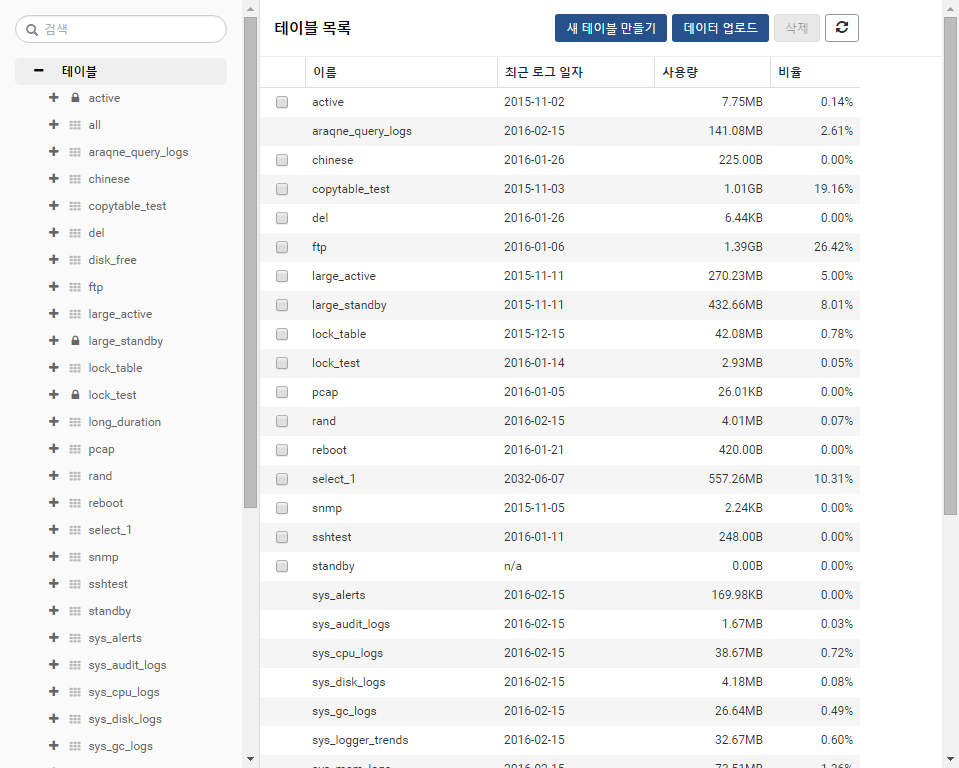 